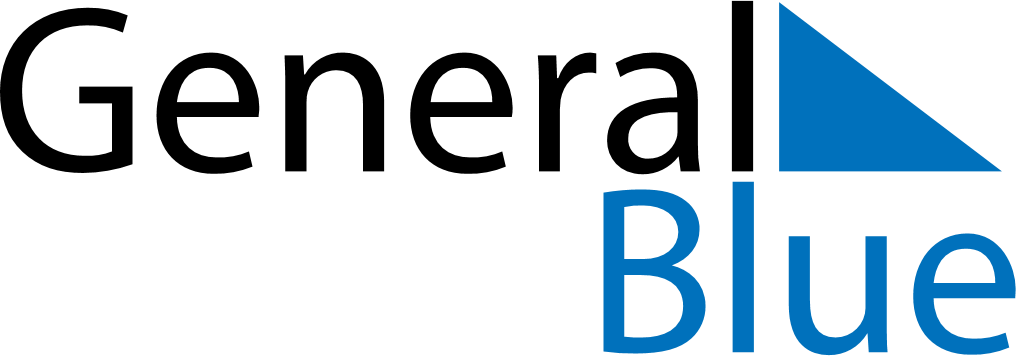 May 2021May 2021May 2021HaitiHaitiSundayMondayTuesdayWednesdayThursdayFridaySaturday1Labour Day23456789101112131415Ascension Day16171819202122Flag and Universities’ Day232425262728293031